Mr. Dandos Alexandru Sebastian  Job Objective:United Arab EmiratesAccommodation: To be provided by employerEmployer profile: Hotel , Restaurant Position: Restaurant / Bar Supervisor / Asst.ManagerPersonal Data:Nationality: RomanianDate of Birth : 08/09/1988English level: AdvancedEducation:Servprinvest S.R.L	Security Guard Certificate	2007                     MediasMediensis College         Profesional School		2003 – 2006	Medias / RomaniaEmployment History 09.10.14-Present    T.V.  Mai Tai  Lounge               Rest./Bar Supervisor	       DubaiSet objectives and targets for beverage unit/bar 
Determine staff needs and recruit staff 
Performance manage staff and train and coach staff 
Delegate duties and tasks to staff to meet objectives and maximize resources 
Set and monitor quality and service standards for staff 
Communicate company policy, standards and procedures to staff 
Ensure staff operate within company policies 
Organize and adjust staff rotas and schedules 
Oversee the preparation and presentation of beverages to meet set standards 
Resolve customer complaints promptly 
Monitor cleanliness and hygiene of bar area 
Oversee accurate cash-up procedures and ensure necessary paperwork is complete 
Monitor and order supplies 
Liaise with suppliers and sales representatives Confirm that procurement of supplies is on the best possible terms 
Make certain all deliveries are checked in correctly and documentation is correct 
Check stock is correctly rotated and stored to reduce wastage 
Set, monitor and control budget for the beverage unit/bar 
Plan and implement cost control measures 
Plan and implement systems to maximize sales and revenue 
Organize promotional activities 
Generate and present financial reports 
Implement improvements for products and service 
Maintain regular communication with staff and management through meetings and discussions Stay current with relevant legislation regarding service of alcohol, sale of tobacco and licensing22.04.14-31.08.14    Aquis Sandy Beach Hotel      A La Carte  Supervisor                             Corfu  Scheduled and trained employees and ensured proper coverage.Checked restaurant on daily basis to ensure cleanliness, high quality food and food presentation.To inform about daily events, conducted pre-shift meetings of employees.Supervised check or credit policies and procedures and cash handling.Regularly greeted customers, took reservations, served food and beverages and maintained the reservation book if necessary.Made sure that side work duties were complete and tables were properly set before, during and after opening hours.Responsible for performing other related duties as assigned.          17.04.13-01.11.13    Aquis Sandy Beach Hotel      A La Carte  Head- Waiter             CorfuCheck patrons' identification in order to ensure that they meet minimum age requirements for consumption of alcoholic beverages.Collect payments from customers.Write patrons' food orders on order slips, memorize orders, or enter orders into computers for transmittal to kitchen staff.Take orders from patrons for food or beverages.Check with customers to ensure that they are enjoying their meals and take action to correct any problems.             25.04.12-15.01.13    Japengo Café (Pre-Opening)	   Restaurant Supervisor           DubaiDelegating work duties to individual staff members. Deputising in the absence of the management team. Approving time records and requests for time off.Identifying and evaluating employee training requirements.Carrying out staff appraisals, managing performance and disciplining staff.Developing, managing and implementing promotions in order to drive sales. Writing reports for senior management and delivering presentations.First Name of Application CV No: 1668978Whatsapp Mobile: +971504753686 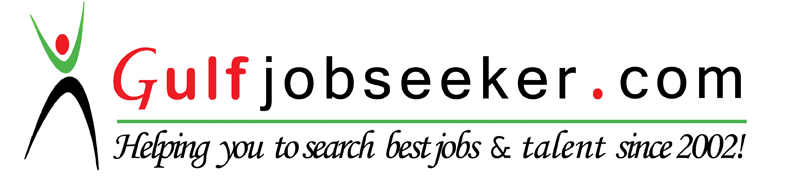 